Konzeption des Kindergartens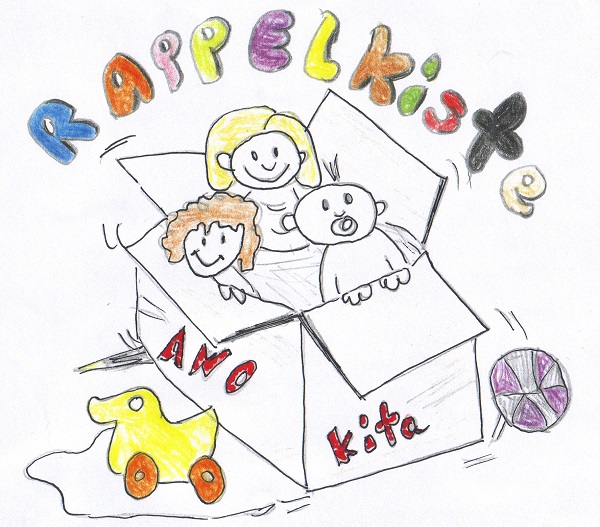 GliederungVorwortLeitbild des TrägersUnser RappelkistenhausDas sind Wir! Engagierte TeamarbeitDer Tag in der RappelkistePädagogische ArbeitBild vom KindUnsere SchwerpunkteZusammenleben braucht Werte!IntegrationDemokratie im Kindergarten! KinderbeteiligungBeschweren erwünscht!Lernen in SinnzusammenhängenSpielend LernenBeobachten und DokumentierenStark und fit fürs Leben – Bewegung Sprache und LiteracyGesund durch den TagRundum Forschen! Natur erfahrenMedien – wissen wo ich Informationen herbekommeÄsthetik und Kunst- in ihrer Vielfalt ganzheitlich erlebenMathematik – Spaß an Zahlen und FormenMusik – verbindet, Rhythmik – bewegt                                                          8.            Bald bin ich ein Schulkind          Übergänge gestaltenGemeinsam für die Zukunft! Partnerschaft mit Eltern  Partnerschaftliche Kooperation mit anderen EinrichtungenSchlussgedankenVorwortLiebe Eltern, Bildung und Erziehung fangen in der Familie an. Die Familie ist der erste, umfassendste am längsten und stärksten wirkende, private Bildungsort von Kindern.Mit Eintritt Ihres Kindes in unsere AWO Kita Rappelkiste beginnt ein neuer Lebensabschnitt für Ihr Kind und für Sie.Welche Aspekte der Bildungsarbeit uns besonders wichtig sind und was Sie und Ihr Kind von unserer Bildungseinrichtung erwarten können, wird in unserer einrichtungsspezifischen Konzeption dargelegt.Die Bildung und Erziehung Ihres Kindes verstehen wir als gemeinsame Aufgabe, die von Ihnen und uns gleichberechtigt verantwortet wird. Wir verstehen unsere Konzeption als Einladung zur Kooperation, freuen uns auf Ihre Fragen und bedanken uns für Ihr Interesse.Damit Sie sich ein Bild von unserer Arbeit machen können, stellen wir Ihnen auf den folgenden Seiten die für uns wichtigsten Grundlagen und Ziele vor.Auf eine positive Zusammenarbeit freut sich Das Team der AWO Kita Rappelkiste2.	Unser Träger – die AWODie Arbeiterwohlfahrt gehört zu den Spitzenverbänden der freien Wohlfahrtspflege und ist ein unabhängiger, überparteilicher und überkonfessioneller Verband.Die Leitziele unseres Trägers:Solidarität         –  Verantwortung der Menschen für die Gemeinschaft stärkenToleranz          –  gegenüber den Mitmenschen zeigenFreiheit            –  eines jeden, auch des Anders denkendenGleichheit      –  gründet in der gleichen Würde aller MenschenGerechtigkeit –  im gemeinsamen Zusammenleben 3.	Unser Rappelkistenhaus,liegt im nordwestlichen Stadtteil von Königsbrunn, zentral gelegen inmitten eines Wohngebietes. In unmittelbarer Nähe liegen die Grundschule West, ein Biotop, der Wasserspielplatz, der Abenteuerspielplatz sowie ein Fußballplatz.Unser Haus hat zwei Kindergartengruppen, eine Integrativgruppe (3 Plätze) und eine Krippengruppe. Unsere fünfte Gruppe ist eine reine Waldgruppe. Die „Waldwichtel“ und die Kinderkrippe haben auf Grund ihrer besonderen Situation eine eigene Konzeption, die Sie auf Wunsch jederzeit erhalten und auf unserer Website nachlesen können.Die hellen Gruppenräume mit zweiter Ebene und Nebenzimmer, der Flurbereich mit angeschlossenem Bewegungsraum und das große Außengelände lassen, je nach individuellen Bedürfnissen, Veränderungen zu und schaffen zahlreiche Spiel sowie Rückzugsmöglichkeiten. Weiterhin stehen den Kindern eine Bücherei, ein Atelier, eine Lernwerkstatt und eine Werkstatt mit Werkzeugen und verschiedene Materialien zur Verfügung. Jede Gruppe hat ein eigenes Bad und auf dem Flur ist unsere Brotzeitoase und ein großes Bällebad, was sich auch ab und zu verwandelt z.B. in ein Kissenbad oder eine Leseecke.  Unser Rappelkistenhaus besuchen viele Kinder aus verschiedenen Nationalitäten und Kulturkreisen. Wir bieten auch die Möglichkeiten der Integration von Kindern mit Behinderung oder von Behinderung bedrohten Kindern in unserer Integrativgruppe.Wir pflegen die gute Zusammenarbeit mit allen Königsbrunner Grundschulen. Der Kita hat auch Kooperationen mit verschiedenen Institutionen, wie z.B. mit dem TSV Königsbrunn, der AWO- Begegnungsstätte, die sich im selben Gebäude befindet (Sie bietet verschiedene Kursangebote für Kinder und Erwachsenen.).Ein wichtiger Bestandteil unserer Arbeit sind auch die wechselseitigen Besuche mit dem AWO – Seniorenheim.Grundlagen unserer Arbeit sind:das Bayrische Kinderbildungs- und – betreuungsgesetz (BayKiBiG)die Konzeption der Arbeiterwohlfahrtder Bayrische Bildungs- und ErziehungsplanBay BU (Bayrische Bildungsleitlinien)4.	Das sind Wir!Engagierte TeamarbeitWir – das ist ein Team aus qualifiziertem FachpersonalSeit 1970 qualifiziert uns eine fünfjährige Fachakademie-Ausbildung zur staatlich anerkannten Erzieherin oder eine zweijährige Fachausbildung zur staatlich geprüften KinderpflegerinKita – Leitung:Sylvana Cordt – Erzieherin, Heilpädagogin, U3-FachkraftErzieherinnen					Kinderpfleger/- innenFr. Fenner      					Fr. Fratz – U3 FachkraftFr. Palm						Fr. MenzelFr. Schüppel						Fr. RockFr. Rakic						Fr. TaskinsoyFr. Kreis						Fr. RindleFr. Deller    			                                 Fr. TilscherFr. Lindner						Fr. Menner – U3 FachkraftFr. Sager                                                               Fr. Wilkat  							Hr. RiboldHeilerziehungspfleger im Erzieherdienst: Hr. TrojovskyGemeinsam verstehen wir uns als pädagogische Fachkräfte, die qualitativ hochwertige Arbeit für Kinder und Eltern leisten. Wir begleiten alle Familien mit Engagement, Professionalität und Freude an der Arbeit.Hierzu gehört für uns in erster Linie ein liebevoller und respektvoller Umgang mit den Kindern, den Eltern und des gesamten Teams.Wir fühlen uns zu kontinuierlichem Weiterlernen verpflichtet!Durch einen jährlich erstellten Fortbildungsplan wird systematisch die fachliche, persönliche, sowie die Führungs- und Qualitätskompetenz ausgebaut.Unsere innerbetriebliche Kommunikation umfasst:Regelmäßige Planungs- und Reflexionsgespräche der pädagogischen MitarbeiterinnenMonatliche TeamsitzungenRegelmäßige Trägergespräche und LeitungsabsprachenJährliche Zielvereinbarungsgespräche aller MitarbeiterinnenAnleitungsgespräche mit PraktikantinnenWir sind zu erreichen:AWO Kita „Rappelkiste“Füssenerstraße 12186343 KönigsbrunnTel.: 08231 / 31715Fax: 08231 / 349696Email: kita-koenigsbrunn@awo-schwaben.deLeiterin: Sylvana CordtÖffnungszeiten:
Montag – Freitag07:00 Uhr – 17:00 Uhr5.	Der Tag in der „Rappelkiste“07:00 – 08:00 Uhr		Guten Morgen in der Rappelkiste – Frühdienst07:00 – 10:30 Uhr		Brotzeit in der Brotzeitoase, in der Gruppe oder                                             im Garten08:00 – 09:00 Uhr		Spielzeit und Ankommen in den Gruppen09:05 – 09:30 Uhr		Morgenkreis - Montag- gemeinsamer Kreis in der Turnhalle- Was bringt uns der Tag?- Sind alle meine Freunde da?09:30 – 11:45 Uhr		Offenes Gruppensystem- Themenbezogene Angebote  (für unterschiedliche Altersgruppen an unseren  Aktionstagen)- Spielen und Bewegung an der frischen Luft 11:45 – 12:30 Uhr		Mittagessen oder Spielzeit 12:30 – 14:00 Uhr		Schlummerland oder Spielzeit- Ruhezeit (Vorlesen, CD hören)14:00 – 16:30 Uhr 		Spielzeit - Individuelle Angebote16:30 – 17:00 Uhr		Auf Wiedersehen – Spätdienst6.	Pädagogische Arbeit6.1. Bild vom Kind„Du bist wertvoll so wie du bist“Jedes Kind ist uns wichtig und wertvoll! Wir nehmen es so an, wie es ist. Im Vordergrund stehen seine Stärken und Begabungen, Schwächen werden akzeptiert und aufgefangen.Partnerschaftliche Zusammenarbeit, Gleichbehandlung und ein freundlicher Umgang miteinander stärken das Gemeinschaftsgefühl, bieten Sicherheit und geben Anerkennung.In unserem Haus herrscht eine angenehme Atmosphäre. Hier fühlt man sich wohl und gemeinsames Tun macht Spaß!Ob im Kreis oder beim Frühstück, beim Vorlesen oder Kuscheln – zu jeder Zeit sind wir für die Kinder da. Konfliktsituationen begegnen wir einfühlsam und versuchen mit den Kindern Wege zu finden, wie sie diese selbstständig lösen können. Wir hören Sorgen und Ängste der Kinder an. Wenn nötig geben wir Anreize zum Entwickeln von Lösungsstrategien und stehen als Vermittler zur Seite. Jedem Kind – egal welcher Nationalität, Religion oder welchen Entwicklungsstandes – begegnen wir mit Achtung und Wertschätzung.Kinder, die in einer solchen Umgebung Bindungen eingehen, entwickeln Basiskompetenzen wie Teamfähigkeit, Kommunikationsfähigkeit und Empathie.Sie bauen ein positives Selbstbild auf, werden sozial offen und leistungsfähig.6.2. Unsere SchwerpunkteDie Kinder sollen sich in unserer Einrichtung wohl fühlen. Sie sind kleine Persönlichkeiten, die sich frei entfalten können und die von uns wichtig genommen werden.                                 Das schulreife KindErstes Loslassen vom Elternhaus             Zeit und Raum selbst einteilen könnenSich vertreten könnenDinge organisieren könnenLebenspraktische FähigkeitenPositive GrundhaltungKommunikationsfähigkeitIntegrationFrustrationstoleranzKonfliktfähigkeitKritikfähigkeitPhantasie und KreativitätNationalität/ReligionSozialfähigkeitKontaktfähigkeitMiteinanderKompromissfähigkeitRegeln, Werte, Normen akzeptieren können und anwenden 6.3. Zusammenleben braucht Werte!Werte sind grundlegend, um das eigene Leben zu gestalten und verantwortungsvoll mit anderen Menschen umzugehen.Wir Erwachsene sind Vorbild für die Kinder. In unzähligen alltäglichen Situationen werden Werte erfahrbar.Die Kinder setzen sich mit anderen auseinander, lernen zu teilen, entscheiden und planen den Tagesablauf mit. Sie spüren, dass sie für unsere Gemeinschaft wichtig sind.Wir unterstützen sie dabei, ihren Standpunkt zu finden, diesen zu vertreten und Wertschätzung gegenüber anderen zu entwickeln.Auch in Konfliktsituationen erleben sie, dass jede Meinung von uns Erwachsenen zunächst wertfrei angenommen wird. Eine gewaltfreie, kommunikative Lösung wird stets angestrebt.Kinder wachsen in einer Gesellschaft auf, die durch eine Vielfalt an Weltanschauungen und Wertvorstellungen geprägt ist.Daher ist die Vermittlung von Grundwerten, wie gegenseitiger Respekt, Zuverlässigkeit, Toleranz und Mitgefühl für uns von äußerster Wichtigkeit.Hierzu gehört für uns auch die Integration von Kindern mit Behinderung.Offenheit gegenüber allen Religionen hat bei uns einen hohen Stellenwert.Hierbei ist uns die Wahrung der eigenen Identität wichtig. Unterschiede sollen bestehen bleiben und geachtet werden.Die regelmäßigen Besuche im Seniorenheim erfreuen die Kinder und die älteren Menschen und tragen dazu bei Achtung und Toleranz zu entwickeln.Genauso wichtig sind Rituale, wie der Morgenkreis, gemeinsame Geburtstagsfeier sowie die religiösen Feste Ostern, St. Martin und Weihnachten in unserer Einrichtung. Sie helfen das Leben zu strukturieren und zu ordnen.6.4. Integration„Es ist normal, dass wir verschieden sind“In unserer Einrichtung werden Kinder mit (drohender) Behinderung integrativ betreut. Kinder mit Entwicklungsverzögerungen sind herzlich willkommen.Bis zu 5 Kinder mit (drohender) Behinderung können bei uns integrativ betreut werden.Integration heißt für uns:Die Akzeptanz jedes Kindes in seiner IndividualitätEine positive Atmosphäre für die Stärkung des Wohlbefindens des KindesEine angemessene Balance von Förderung und ForderungDie Förderung der Kinder im Gruppengeschehen, in Kleingruppen und in EinzelkontaktDas gemeinsame Heranwachsen in der KindergemeinschaftDie enge Zusammenarbeit zwischen Erzieherin, Eltern und anderen FachkräftenDie zusätzlichen mobilen Fachkräfte (1x wöchentlich) sind in enger Zusammenarbeit mit dem pädagogischen Gruppenteam. Durch die Beobachtung der Kinder im allgemeinen Tagesablauf, ihrer individuellen Situation und des momentanen Entwicklungsstandes finden für jedes Integrationskind regelmäßige Entwicklungsgespräche statt. Daraus resultiert der entsprechende Förderplan, der in Zusammenarbeit mit Fachdiensten und Gruppenteam erstellt wird.Als Grundlage dient hierzu das Förderkonzept der Einrichtung.Förderkonzept in der PraxisSchritt: Intensive Beobachtungsphase zu Beginn des Kindergartenjahres:Was ist?Was kann das Kind?Wo liegen seine Stärken und Fähigkeiten, seine Interessen?Wie können seine Handlungskompetenzen erweitert werden?Wie Kann im Sinne eines inklusiven Menschenbildes Gruppenalltag für alle gleichermaßen gestaltet werden, dass Teilhabe für alle möglich ist?Wo kann seine soziale Kreativität unterstützt und gestärkt werden?Schritt:Entwicklung von individuellen Förderzielen für das Kind, gemeinsam mit den Eltern und den beteiligten Fachdiensten:Festschreibung der Beobachtung und Ziele im FörderplanSchritt:Überprüfung und Reflexion der Ziele sowie Austausch über die aktuelle Situation in der Gruppe und in der Familie in regelmäßigen Elterngesprächen„Wir sind Blätter an einem Baum, keins dem anderen ähnlich, dass eine symmetrisch, das andere nicht, und doch alle gleich wichtig im Ganzen“(Georg Christoph Lichtenberg)6.5. Demokratie im Kindergarten! Kinderbeteiligung„Kinder haben das Recht, an allen sie betreffenden Entscheidungen entsprechend ihrem Entwicklungsstand beteiligt zu werden.“(Art. 12 UN-Kinderrechtskonvention)Wir nehmen dieses Recht ernst. In unserer Einrichtung haben wir eine „Verfassung“ erarbeitet und verabschiedet.In der „Verfassung“ sind die geltenden Partizipationsrechte der Kinder festgehalten. Die Beteiligung der Kinder an allen sie betreffenden Entscheidungen wird als Grundrecht anerkannt. Die Beteiligung der Kinder ist eine notwendige Voraussetzung für gelingende (Selbst-) Bildungsprozesse und die Entwicklung demokratischen Denkens und Handelns.  In regelmäßigen Abständen finden in den Gruppen Gruppenvollversammlungen statt. Jede Gruppe wählt 3 Kinder (Delegierte) die sich dann im „Interessenrat“ mit den Delegierten der anderen Gruppen und 2 Vertreter der Erzieher treffen. Hier werden dann die Belange der einzelnen Gruppen vorgetragen, diskutiert und abgestimmt. Den Kindern wird die Möglichkeit eingeräumt in diesem Gremium, wie auch im Gruppenalltag, eventuelle Beschwerden angstfrei zu äußern und den Kindern die Sicherheit zu geben, dass diese auch bearbeitet werden. Mit Hilfe dieser Beteiligungsformen werden die Kinder vom Team in die Planungs- und Entscheidungsprozesse der Einrichtung betreffend einbezogen.Über Abstimmung werden demokratische Lösungen gefunden.Hierdurch erkennen die Kinder eigene Bedürfnisse und nehmen Sichtweisen anderer wahr. Sie lernen diese zu respektieren. So beginnen sie zu üben, eigene Interessen zurückzustellen und sich in andere hineinzuversetzen. Auf diese Weise können auch Konflikte innerhalb der Gruppe gelöst werden.Die beteiligten Kinder identifizieren sich mit selbst erarbeiteten Lösungen leichter als mit vorgegebenen.Während der Konferenzen stehen angemessene Sprachkultur und Gesprächsdisziplin im Vordergrund. Diese beinhalten „Zuhören können“ und „Ausreden lassen“, „Sitzen bleiben“ und auf Kompromisse eingehen können. Die Meinung aller Beteiligter ist wichtig und wird wertfrei angenommen.Die Ergebnisse der Sitzungen werden protokolliert von den Kindern in Bild und von den Erziehern in Schrift. Über diese Methoden der Partizipation setzen sich die Kinder mit eigenen Gefühlen und Bedürfnissen auseinander und werden dazu angeregt, diese auch zu begründen. Sie begegnen demokratischer Teilhabe!6.6. Beschweren erwünscht!Beschwerden in unserer Kita können von Eltern, Kindern und Mitarbeitern in Form von Kritik, Verbesserungsvorschlägen, Anregungen oder Anfragen ausgedrückt werden.Die Beschwerde eines Kindes ist als Unzufriedenheitsäußerung zu verstehen, die sich abhängig vom Alter, Entwicklungsstand und der Persönlichkeit in verschiedener Weise über verbale Äußerung als auch über Weinen, Wut, Traurigkeit, Aggressivität oder Zurückgezogenheit ausdrücken kann.Können sich die älteren Kindergartenkinder schon gut über Sprache mitteilen, muss die Beschwerde der Allerkleinsten von den Fachkräften sensibel aus dem Verhalten des Kindes wahrgenommen werden. Achtsamkeit und eine dialogische Haltung der Fachkraft sind unbedingte Voraussetzungen für eine sensible Wahrnehmung der Bedürfnisse des Kindes.Aufgabe des Umgangs mit jeder Beschwerde ist es, die Belange ernst zu nehmen, den Beschwerden nachzugehen, diese möglichst abzustellen und Lösungen zu finden, die alle mittragen können.Wir verstehen Beschwerden als Gelegenheit zur Entwicklung und Verbesserung unserer Arbeit in der Kita. Darüber hinaus bieten sie ein Lernfeld und eine Chance, dass Recht der Kinder auf Beteiligung umzusetzen.Dies erfordert partizipatorische Rahmenbedingungen und eine Grundhaltung, die Beschwerden nicht als lästige Störung, sondern als Entwicklungschance begreift.Unsere Beschwerdekultur als MitarbeitendeWir tragen die Verantwortung als Vorbilder in der KitaWir gehen wertschätzend und respektvoll miteinander umWir führen eine offene Kommunikation miteinanderWir nehmen Beschwerden sachlich an und nicht persönlichWir suchen gemeinsam nach verbindlichen LösungenUnser Beschwerdeverfahren für die KinderWir regen die Kinder an, Beschwerden zu äußernDurch Schaffung eines sicheren Rahmens (eine verlässliche und auf Vertrauen aufgebaute Beziehung), indem Beschwerden angstfrei geäußert werden können und mit Respekt und Wertschätzung angenommen und bearbeitet werdenIndem sie im Alltag der Kita erleben, dass sie bei Unzufriedenheit auch über Ausdrucksformen wie Weinen, Zurückziehen und Aggressivität ernst- und wahrgenommen werden.Indem Kinder ermutigt werden, eigene und Bedürfnisse anderer zu erkennen und sich für das Wohlergehen der Gemeinschaft einzusetzenIndem Fachkräfte positive Vorbilder im Umgang mit Beschwerden sind und auch eigenes (Fehl-) Verhalten, eigene Bedürfnisse reflektieren und mit den Kindern thematisierenIn unserer Kita können die Kinder sich beschweren:Wenn sie sich ungerecht behandelt fühlenIn KonfliktsituationenÜber unangemessene Verhaltensweisen der FachkräfteÜber alle Belange, die ihren Alltag betreffen (Angebote, Essen, Regeln usw.)Die Kinder können sich beschweren: Bei den Fachkräften in der GruppeAuf einem BeschwerdeformularBei ihren FreundenBei ihren ElternSie werden aufgenommen und dokumentiert:Durch sensible Wahrnehmung und BeobachtungDurch Visualisierung der Beschwerden (Bildprotokolle Beschwerdeformular)Im Rahmen von BefragungenIm Rahmen von Gruppenvollversammlungen und InteressenratSie werden bearbeitet:Mit dem Kind / den Kindern im respektvollen Dialog, um gemeinsam Antworten und Lösungen zu findenIn den Gruppenvollversammlungen /InteressenratIn TeamgesprächenIn Elterngesprächen/ auf Elternabenden/ bei ElternbeiratssitzungenMit der Leitung /dem Träger7.	Lernen in Sinnzusammenhängen!Situationsorientiertes Arbeiten„Der situationsorientierte Ansatz geht davon aus, dass Kinder verschiedener sozialer Herkunft und mit unterschiedlicher Lerngeschichte befähigt werden, in Situationen ihres gegenwärtigen und künftigen Lebens möglichst autonom und kompetent denken und handeln können.“(aus Armin Krenz:“ Der situationsorientierte Ansatz im Kindergarten“)Kinder sind von sich aus motiviert zu lernen! Dies hat für uns die Folge, dass ihre Lebenssituationen, Interessen und Bedürfnisse berücksichtigt werden müssen.Deshalb werden in unserer Einrichtung alle Bildungsbereiche aus der realen Situation des Kindes heraus miteinander verbunden. Über Erfahrungslernen werden Zusammenhänge zum eigenen Leben hergestellt. Grundlage hierfür bieten Gespräche mit den Kindern und Beobachtungen unsererseits.Von großer Bedeutung ist hier die Beziehung zwischen Kindern und pädagogischen Fachkräften. Jedes Kind wird von uns mit seinen individuellen Bedürfnissen und Vorstellungen bewusst wahrgenommen und angehört.Im situationsorientierten Ansatz stehen das freie Spiel, gezielte Aktivitäten und Projektarbeit als methodische Arbeitsformen tragende Rollen. Sie alle stehen gleichberechtigt nebeneinander.So kann beispielsweise ein mitgebrachtes Buch über Dinos den Tagesablauf einer ganzen Kindergartengruppe beeinflussen, indem sich die Kinder während des Freispiels mit der Unterstützung der pädagogischen Fachkräfte selbstständig Informationen zu diesem Thema beschaffen und so zu „Dinoexperten“ werden!Das Team lehnt sich im pädagogischen Alltag an den situationsorientierten Ansatz an. In welchen zahlreichen Formen dieser Einfluss auf den Ablauf in unserer Einrichtung nimmt, wird in den folgenden Kapiteln deutlich.7.1. Spielend Lernen„Das Spiel dieser Zeit, ist nicht Spielerei,es hat hohen Ernstund hohe Bedeutung.“                                 Friedrich FröbelSpiel ist die elementare Form des Lernens.Beim Spiel setzt das Kind sich von der Geburt an mit seiner Umwelt auseinander. Die Kinder erhalten beim freien Spiel die Gelegenheit, ihre Spielpartner, den Spielort und die Spielmaterialien selbst auszuwählen. Auch dem Bedürfnis, nur einmal zu beobachten, zu hören oder zu staunen kann hier Raum gegeben werden.In unserer Einrichtung können die Kinder in den 3 Gruppenräumen, in den 2 Intensivräumen, im Flurbereich, Bewegungsraum, Atelier, Spieleraum, Bällebad oder auch im Außengelände spielen.Unabdingbar zur Umsetzung sind hier klare Strukturenund Regeln, die den Kindern Halt und Sicherheit geben.Dies bedeutet, dass die Kinder immer mitteilen wo ihr Spielort ist. Es geschieht mit klar verabredeten Regeln und unter Berücksichtigung des individuellen Entwicklungsstandes jedes einzelnen Kindes. Dieses Erleben von Eigenständigkeit unterstützt die Kinder im Erweitern ihrer Kompetenzen. Sie entwickeln – besonders auch, weil jedes Kind alle Teammitglieder kennt und umgekehrt – Selbstständigkeit und ein positives Selbstbild. Freie Spielprozesse sind wichtig. Sie sind immer auch Lernprozesse die vom pädagogischen Personal unterstützend begleitet werden. Für das Kind ist das Spiel das Zentrum seiner gesamten Tätigkeiten. All die Dinge, welche sie aus ihrer Umwelt aufnehmen, verarbeiten sie in ihrem Spiel. Sie konstruieren Wirklichkeit und Phantasie zu einer Welt, in der sie sich zurechtfinden. Dabei stellen sie sich Fragen und finden Antworten. In dem Spiel der Kinder werden alle Bildungsbereiche angesprochen. Sie hantieren mit verschiedenen Materialien, teilen sich in Worten und Gesten mit, schlüpfen in verschiedene Rollen, knüpfen Kontakte und beziehen ihr gesamtes soziales Umfeld mit ein. In dieser spielerischen Form müssen sie Entscheidungen treffen, Initiativen ergreifen, eigene Ideen einbringen, Regeln aufstellen diese einhalten oder auch verändern. Sie überwinden Schwierigkeiten und Ängste, stärken ihr Selbstbewusstsein und können somit die Anforderungen des Lebens meistern.(Ich bin Ich – Selbstkompetenz)Aus diesem Grund besitzen folgende Punkte einen großen Stellenwert in unserer Kita:Dem Spiel wird oberste Priorität eingeräumt.Wir schaffen Bedingungen, so dass Kinder intensiv und selbstbestimmend spielen können.Wir nehmen das Spiel der Kinder ernst und wichtig und zeigen echtes Interesse an den Spielhandlungen, in denen sie ihre Spielabsichten und Ziele verwirklichen.Situationsabhängig sind wir Spielpartner, Begleitende des Spieles, Beobachtende bzw. Unterstützende für neue Bedingungen und Materialien.Nach Möglichkeit sollen Spieleinschränkungen vermieden werden.An speziellen Tagen können Spielsachen mitgebracht werden.Kinder dürfen sich schmutzig machen!„Wenn man genügend spielt, solange man klein ist, dann trägt man Schätze mit sich herum, aus denen man später sein ganzes Leben lang schöpfen kann.Dann weiß man, was es heißt, eine warme geheime Welt zu haben, die einem Kraft gibt, wenn das Leben schwer wird.“(Astrid Lindgren)7.1.1. Beobachten und Dokumentieren„Verstehen zu wollen ist der einzige Sinn von Beobachtungen“Auf der Grundlage des BayKiBiG werden in Kitas verschiedene Formen der Beobachtungen und deren Dokumentation angewendet. Sie geben uns Einblick in die individuellen Entwicklungs- und Lernprozesse und in die Lebenswelt Ihres Kindes.Damit können wir Themen und Interessen der Kinder erkennen, individuelle Stärken und Begabungen herausfiltern und diese für neue Themen nutzen. Beobachtungen und Wahrnehmungen kindlicher Aktivitäten dokumentieren wir in den gesetzlich vorgeschriebenen Beobachtungsbögen:Sismik – Sprachverhalten und Interesse an Sprache bei Migrantenkindern in Kitas,Seldak – Sprachentwicklung und Literacy bei deutschsprachig aufwachsenden KindernPerik – positive Entwicklung und Resilenz im Kindergartenalltag.Die Beobachtungsbögen sind Grundlage für unsere Entwicklungsgespräche mit den Eltern.Die pädagogische Arbeit wird in unserer Kita auch mit anderen vielfältigen Mitteln dokumentiert und in Außendarstellung transparent gemacht.Mit fachlich dokumentierten Fotos Mit FilmenMit AusstellungenMit KinderarbeitenMit Kindermund7.2. „Stark und fit fürs Leben“ – BewegungKinder wollen sich bewegen,Kindern macht Bewegung Spaß,weil so die Welt erleben,Menschen, Tiere, Blumen, Gras.Kinder wollen laufen, springen,kullern, klettern und sich drehn,wollen tanzen, lärmen, singen,mutig mal ganz oben stehn,ihren Körper so entdeckenund ihm vertraun,wollen tasten, riechen, schmeckenund entdecken hören, schaun,woll`n fühlen – wach mit allen SinnenInnere Bewegung – Glück.Lasst die Kinder dies gewinnenUnd erleben Stück für Stück!(Gedicht aus „Die schönsten Turnstunden“)Bewegung steht für uns an erster Stelle, denn Lernen braucht Bewegung!Kindliches Lernen ist maßgeblich an Körpererfahrung gebunden. Dabei spielt die Bewegung eine zentrale Rolle – denn, wenn Kinder sich bewegen, bilden sie auch ihre Gefühle und ihr Denken. Beim Krabbeln, Laufen, Springen, Klettern oder Balancieren, lernen sie ihre Fähigkeiten richtig einschätzen. Kinder wollen ihrem Bewegungsdrang nachkommen und nehmen ihre Umwelt als Bewegungswelt wahr, wollen sie begreifen und erforschen. Das Vertrauen in die eigene Person wird wesentlich geprägt von der Körpererfahrung in den ersten Lebensjahren.Gesundheit verstehen wir als physisches, psychisches und soziales Wohlbefinden. Sie ist damit wichtige Voraussetzung für den Bildungsprozess der Kinder.Umsetzung in der Praxis:Bewegung, Sport und Gesundheit geben ein gutes Körpergefühlder Bewegungsraum ist zur freien Benutzung-sich austoben dürfenTurntage für altersgerechte Bewegungsangebote um gezielt einzelne Körperbereiche zu trainieren, Kreis- und Wettspiele, Geschicklichkeit Unser Bällebad Bewegungsbaustellen mit schiefen Ebenen, Kletter- und Balanciermöglichkeiten helfen beim Erwerb von Körperbeherrschung und einer gesunden Leistungsfähigkeit Der Garten mit seinen unterschiedlichen Bewegungserfahrungen – Pflaster- und Rasenflächen, Sandbereiche, Schaukeln, Kletterburg, Berg und RutscheSpaziergängeVerschiedene Bewegungsmöglichkeiten in der Umgebung mit Laufrad, Bobbycars und verschiedene Sportarten wie Fußball, Handball….WaldbesuchSing-, Tanz- und Bewegungsspiele im Kreis oder im Bewegungsraum haben ihren festen Platz in unserem Alltag. Sie verbinden die Bereiche Musik und Bewegung. Hier lernen die Kinder sich auszudrücken und erfahren Gemeinschaft. Vorstellen verschiedener Sportarten, wie z.B. Judo, Fußball, TennisIn Zusammenarbeit mit dem TSV KönigsbrunnWir wissen, dass Kinder über Bewegung ihre Welt erfahren. Wir machen ihnen Mut und geben ihnen den Raum, etwas auszuprobieren um sich so ihre Welt zu erobern.„Was Kinder mit ihren Sinnen greifen können –das be – greifen sie!“7.3. Sprache und Literacy„Die Grenzen meiner Sprache(n) sind die Grenzen meiner Welt“                           		 (Ludwig Wittgenstein)Ziel der kontinuierlichen Sprachentwicklung ist, dass die Kinder sprachliche Äußerungen wahrnehmen, verstehen und wiedergeben können. Diese bietet den Kindern die Fähigkeit, ihr Denken und Handeln sinnvoll und differenziert auszudrücken, in Gesprächen Wort zu ergreifen, eigene Interessen zu vertreten und Konflikte zu bewältigen. Die Kinder erleben, dass man gesprochene Sprache über Zeichen, Buchstaben und Ziffern abbilden kann und diese damit weitergeben kann. Schrift eröffnet den Zugang zu Weltwissen.Der Bildungsbereich Sprache verbindet alle anderen Bildungsbereiche und dessen Umsetzung in der Kita umfasst alle Aktivitäten.Die Kinder orientieren sich am Sprachvorbild.Umsetzung in der Praxis: Täglicher Morgenkreis (montags – gemeinsamer Kreis mit allen Kindern der Kita) Gegenseitiger Informationsaustausch von ErlebnissenBilderbücher, Sach- und Vorlesebücher stehen den Kindern frei zur Verfügung und werden gern vorgelesenFreispiel – Kinder kommunizieren miteinander, stellen gemeinsame Überlegungen an, überzeugen andere, streiten, vertragen sich, handeln Kompromisse ausGruppenvollversammlungen, Interessenrat – hier geht es um Beteiligung, Mitentscheiden und AbstimmungNacherzählung von Geschichten – was habe ich mir gemerktRollenspiel – Kinder spielen die Figur, die sie gerne sein möchten und wachsen über sich hinausProjekte – jedes Thema bietet unseren Kindern ein Sachgebiets – und WortschatzerweiterungTischgespräche – bei der Brotzeit und beim MittagessenVerschiedene Spiele zur Förderung und Festigung der Sprache – MemoryGelegentliche BüchereibesucheDurch die Vielfalt der Sprachen (z.B. russisch, türkisch, rumänisch, englisch usw.) in unserer Kita wird die Neugierde auf diese Sprachen geweckt.Im Rahmen des Themas“ Kinderkultur – Deutsch als Zweitsprache“ werden die Kinderneben den passiven vor allem den aktiven deutschen Wortschatz erweiternihre Ausdrucksfähigkeit in Deutsch verfeinernsich kreativ einem eigenem Sprachbewusstsein nähernim Hinblick auf die Schwierigkeiten der deutschen Sprache gefördertangeregt, ihre eigenen Erfahrungen wiederzugebensich ihrer eigenen Sprachgeschichte und Sprachenvielfalt bewusstwerden7.4. Gesund durch den Tag!„Gesundheit ist mehr als nur das Freisein von Krankheit. Gesundheit ist ein Zustand von körperlichem, seelischem, geistigen und sozialen Wohlbefinden.“(BEP S. 372)Wenn Kinder wissen, was gesunde Ernährung heißt,lernen sie Verantwortung für ihren Körperund ihre Gesundheit zu übernehmen.Die Regulierung des eigenen Hunger- und Sättigungsgefühl selbst einzuschätzen ist von großer Bedeutung.Für unsere Einrichtung haben wir die Form des freien Frühstücks gewählt. Treffpunkt für die Kinder ist die Brotzeitoase im Flur, der Brotzeittisch im Gruppenraum oder der Garten. In angenehmer Atmosphäre z.B. Blumen wählen die Kinder selbstständig ihre Tischgemeinschaft und den Zeitpunkt (zwischen 07:00 Uhr – 10:30 Uhr) wann sie essen möchten, aus. Selbstverständlich achten wir darauf, dass Ihre Kinder trinken und sich zur Brotzeit setzen, aber wir werden sie nicht zum Essen zwingen.Die Kinder achten auf Sauberkeit und Ordnung, indem sie die Tische abwischen oder ihren Stuhl nach der Mahlzeit wieder an den Tisch schieben.Die pädagogischen Fachkräfte sind sich ihrer Vorbildfunktion bewusst und gehen geduldig auf die Kinder ein.So kann Esskultur vermittelt werden.Ein qualitativ hochwertiges und kindgerechtes Angebot an Speisen und Getränken, wie das Mittagessen und das tägliche frische Obst und Gemüse ist selbstverständlich. Die Eltern sowie die rollende Gemüsekiste bringen uns das frische Obst und Gemüse. Zweimal in der Woche können sich die Kinder am Müsli bedienen.Beim Mittagessen und ¼ jährlich stattfindenden Frühstücksbüffet lernen sie die Mahlzeit in der Gemeinschaft schätzen. Die Kinder entscheiden (abwechselnd in den Gruppen) über das Menü beim Mittagessen.In unserer Einrichtung erleben die Kinder das Essen als natürliche Bedürfnisbefriedigung verbunden mit sinnlichem Genuss und Wohlgefühl.7.5. Rundum Forschen! Natur erfahren„Das Kind lernt, Umwelt mit allen Sinnen zu erfahren und sie als unersetzlich und verletzbar wahrzunehmen. Es entwickelt ein ökologisches Verantwortungsgefühl und ist bemüht, auch in Zusammenarbeit mit anderen die Umwelt zu schützen und zu erhalten.“(BEP S. 293)Daher ist ein weiterer Eckpfeiler unserer pädagogischen Arbeit die Umweltbildung. Das freie Spiel in der Natur ersetzt den Kindern verloren gegangene Freiräume. Sie erleben den engen Kontakt zur Natur bewusst durch das freie Spiel, ausgiebige Naturerfahrungen, weitgehend unbegrenzte Bewegungsfreiheit und Sinneserfahrungen.Wir spielen täglich draußen – auch bei Regenwetter!In unserem Außengelände, bei regelmäßigen Spaziergängen, und bei Erkundungen von Spielplätzen, Biotop oder des Waldes eröffnen sich den Kindern viele neue Lernprozesse. Beim Spiel mit Naturmaterialien entwickeln sie – ganz ohne vorgefertigtes Spielzeug – eigene Ideen und setzen ihre Phantasie ein. In unserem Garten finden die Kinder Stecken, Holzbretter, Rohre, Steine und Baumstämme mit denen sie spielen können.Bewegung im Freien verbessert die motorischen Fähigkeiten beim Balancieren auf Baumstämmen oder beim Schaukeln und Klettern.Die Kinder erleben ihre Umwelt als Quelle der Freude und Entspannung, wenn sie auf dem Hosenboden den Berg hinunterrutschen oder aufmerksam dem Vogelgezwitscher lauschen.Im Gemüsegarten lernen die Kinder welches Gemüse man anpflanzen kann und entscheiden mit der Unterstützung der Erwachsenen was gepflanzt wird. Sie stellen sich die Fragen: „Was braucht eine Pflanze zum Wachsen? oder „Wann kann ich das Gemüse ernten?“  Umweltbildung bedeutet für uns auch, dass die Kinder Naturvorgänge bewusst beobachten und jahreszeitliche Abläufe wahrnehmen. Gemeinsam mit den Kindern praktizieren wir die Mülltrennung. Sie erleben, dass nicht jeder Müll in die gleiche Abfalltonne gehört. Unsere Kinder lernen die Natur zu schätzen und werden sie als Erwachsene schützen.Die Kinder können Wertschätzung für die uns umgebenden Pflanzen und Tiere erleben, die Kinder machen elementare Erfahrungen von Erde, Feuer, Wasser, Luft und sie erfahren, dass verschiedene Jahreszeiten, das Wetter und Orte unterschiedliche Spielmöglichkeiten bieten.Im täglichen Umgang mit der Natur und mit Naturmaterialien erleben die Kinder hautnah die sich wiederholenden Abläufe ihrer Umwelt. Sie spüren den tatsächlichen Rhythmus der Jahreszeiten, der nicht an Kalenderdaten festgemacht wird, sondern persönlich von den Kindern empfunden wird.Durch den Aufenthalt in der Natur lernen die Kinder ökologische Zusammenhänge kennen. Sie lernen die Natur zu schätzen.7.6. Medien – wissen wo ich Informationen herbekommeDie Lebenswelt unserer Kinder ist angefüllt mit Medien – mit alten, zurückhaltenden wie dem Bilderbuch, mit neuen, aber oft dominanten wie dem Fernseher oder dem Computer.Die Vielfalt, Verfügbarkeit und Allgegenwart von Medien beeinflusst unsere Kinder, eröffnet ihnen aber Informationsquellen und andere Kommunikationsformen als früher.Kinder nutzen Medien, um mit anderen in Kontakt zu treten, um Spaß zu haben, um Neues zu lernen, um sich selbst in dieser Welt zu verstehen und um in ihr handlungsfähig zu sein.Wir sehen unsere Aufgaben darin, unseren Kindern die Möglichkeiten verschiedener Medien und deren Funktion aufzuzeigen und einen sinnvollen Umgang mit diesen zu vermitteln.Unsere Kita verfügt über folgende Medien:Bilder-, Sach- und Fachbücher, Geschichtenbücher, religiöse BücherZeitungen und ZeitschriftenCD PlayerFotoapparatComputer, Beamer und Steuermedien7.7. Ästhetik und Kunst – in ihrer Vielfalt ganzheitlich erleben                                                          Im Dialog mit seiner Umwelt lernt das Kind, sie mit allen Sinnen wahrzunehmen, bildnerisch zu gestalten und spielend in verschiedene Rollen zu schlüpfen. Kinder entdecken die Vielfalt an Möglichkeiten und Darstellungsformen als Mittel und Weg, ihre Eindrücke zu ordnen, ihre Wahrnehmungen zu strukturieren, Gefühle und Gedanken auszudrücken. Neugier und Freude am eigenen schöpferischen Tun sind der Motor der kindlichen Persönlichkeitsentwicklung. Ästhetik und Kunst in ihrer Vielfalt ganzheitlich zu erleben bedeutet für unsere Kinder, Farben erkennen und benennen, mit verschiedenen Materialien und Werkzeugen umgehen lernen, Kunstbetrachtungen anstellen, Rollenspiele oder Theaterstücke erfinden, gestalten und durchführen.                  „Darstellen heißt klarstellen“ (Rudolf Seitz)Umsetzung in der Praxis:Den Kindern steht unser Atelier jeden Tag zur Verfügung.Malen mit Buntstiften, Wachsmalkreide, FilzstiftenVerschiedene Maltechniken kennenlernenBasten, Schneiden und Kleben mit verschiedensten MaterialienKnetenMandalas legen und Muster ausmalenFarben mischenBuchstaben und Zahlen stempelnHolz bearbeiten (Hammer, Feile, Nägel, Säge)Räume gestaltenSich verkleidenRollenspiel in der Puppenecke und im GartenAufführung bei Veranstaltungen (Sommerfest, Nikolaus, …)7.8. Mathematik – Spaß an Zahlen und Formen„Mathematisches Denken ist die Basis für lebenslanges Lernen, sowie Grundlage für Erkenntnisse in fast jeder Wissenschaft, der Technik und der Wirtschaft.“Mathematik hilft den Kindern die Welt zu ordnen und Erfahrungen zu sammeln. Damit ermöglicht mathematische Grunderfahrung ein Zurechtfinden im räumlichen Umfeld und bietet Orientierung, Beständigkeit, Verlässlichkeit und Wiederholbarkeit.„Vieles hätte ich verstanden wenn man es mir nicht erklärt hätte“(Stanislaw Jerzy Lec)Umsetzung in der Praxis:Morgenkreis - ZählketteRaumorientierung – welche Möglichkeiten bieten mir die verschiedenen Räume, wo finde ich die verschiedenen Materialien und wie muss ich sie aufräumen, der eigene Platz in der Garderobe, turnen und sich dabei im Raum erfahrenSortieren und Ordnen – tägliches Aufräumen, jedes Material hat seinen eigenen Platz, sortieren vom Kleinsten zum Größten, nach Farbe, Form, Oberbegriffe…Legematerial – Reihenbildung nach einem vorgegebenen MusterFormen – ertasten, benennen, schneiden, puzzelnMessen und Wiegen – eigene Maße, Wasser, Erbsen, … ein und ausfüllenMathematische Spiele z.B. Nikitin, Triominos, Logeo, WürfelspieleVerschiedene Baumaterialien aus Holz7.9. Musik – verbindet, Rhythmik – bewegtMusik ist ein Element, das die Kinder individuell und ganzheitlich anspricht und bei ihnen spontane Reaktionen auslöst. Musik bietet viele Möglichkeiten Beziehungen mit anderen Kindern aufzunehmen. Das Singen und Musizieren in der Gruppe fördert das soziale Verständnis und erlaubt andere Kontaktmöglichkeiten als die verbale Kommunikation. Die Musikerziehung bei uns im Kindergarten baut auf der Lust der Kinder auf, sich mittels Stimme, Bewegungen, Materialien und Instrumenten zu äußern und Spaß zu haben.Die Rhythmik bietet eine Fülle von Bewegungsspielen und Übungen mit und ohne Material. Für unsere Kinder bedeutet dies, Musik in Bewegung umzusetzen.„Es gibt Bereiche der Seele, die nur durch die Musik beleuchtet werden.“ (Zoltan Kodaly)Umsetzung in der Praxis:Gemeinsames Singen im MorgenkreisTanzen und sich Bewegen nach MusikKlänge, Geräusche unterscheidenLiedbegleitung mit körpereigenen Instrumenten (klatschen, stampfen, patschen, schnipsen, hüpfen, klopfen usw.)Klanggeschichten mit Instrumenten untermalenSingen und Musizieren bei FestenMusikalische Früherziehung am Nachmittag durch die Musikschule KönigsbrunnTonmedien-CD Player8. „Bald bin ich ein Schulkind“Das letzte Jahr im Kindergarten, die Inhalte und die Gestaltung des Überganges in die Grundschule.Die bisherigen Lebenswelten des Kindes, die Familie und die Kindertagesstätte, geben Kindern Sicherheit und Vertrautheit. Hier haben sie verlässliche Bezugspersonen, bekannte und überschaubare Räumlichkeiten, sowie erkennbare Regeln.Durch verlässliche Beziehungen und klare Strukturen in den ersten Lebensjahren erwerben Kinder eine innere Stabilität, die ihnen hilft sich die Welt mit Interesse und Neugier schrittweise zu erschließen und zu erklären.Für das Aufwachsen von Kindern sind solche überschaubaren Lebenswelten von entscheidender Bedeutung. Mit der Einschulung werden Kinder mit einer neuen Lebenswelt konfrontiert, mit neuen und größtenteils unbekannten Personen und Räumlichkeiten. Weiterhin müssen sie sich mit neuen, sehr spezifischen Verhaltensregeln und Erwartungshaltungen auseinandersetzen.Der Wechsel vom Kindergarten in die Grundschule ist für Kinder somit ein bedeutungsvoller Einschnitt mit vielen neuen, strukturellen und sozialen Anforderungen.Wir möchten diesen Übergang mit unseren kommenden Schulanfängern, unseren „Maxikindern“ und deren Eltern sehr bewusst gestalten und mit den Inhalten füllen, die für Kinder und Eltern gleichermaßen hilfreich sind, um einen guten Start in der Schule zu haben.„Jetzt bin ich ein Maxi Kind und gehe bald zur Schule“Das sagen unsere kommenden Schulanfänger voller Stolz zu Beginn des neuen Kindergartenjahres. Ein Maxi Kind zu sein heißt zu den ältesten und größten Kindern im Kindergarten zu gehören und zu wissen, dass das Ende der Kindergartenzeit in Sicht ist.Für die meisten Maxikinder ist dieses Jahr auch eine besondere Zeit, in der sie viele Aktivitäten planen und durchführen werden.Sie werden in diesem Jahr ihre Persönlichkeit weiter entwickeln und festigen, um gestärkt für die Schule zu sein.Der Blick der Eltern richtet sich in dieser Zeit eher auf die kognitive Entwicklung ihres Kindes und die Frage nach der „Schulfähigkeit“ rückt immer mehr ins Blickfeld.„Ist unser Kind schulfähig?“Diese Frage sollte zuerst dahingehend beantwortet werden, in dem man sich fragt: „Ist unser Kind selbst bereit ein Schulkind zu sein?“Schulfähigkeit setzt die Bereitschaft des Kindes selbst voraus, sich persönlich mit Neugier und Interesse auf die Schule einzustellen. Das heißt nicht, dass es schon alles wissen soll oder alle Anforderungen erfüllen muss.Wichtig für das Kind ist in erster Linie, dass es sich selbst und seine Bezugspersonen ihm zutrauen, den Alltag in der Schule zu bewältigen und zu bestehen.Was erwartet die Kinder in der Schule, im Schulalltag?Die Kinder kommen aus dem vertrauten Kindergartenalltag mit den bekannten Erzieherinnen in eine neue und größere Einrichtung.Die Schule ist gegenüber dem Kindergarten ein vorerst fremder Ort. Eine neue Klasse formiert sich und eine vorgegebene Lehrkraft ist für alle Kinder zuständig.In der Klasse sind im Durchschnitt ca. 20 – 30 Kinder und die Erstklässler müssen nun den Anforderungen gerecht werden, die die Schule an sie richtet.Der Alltag der Kinder wird auf einmal auf den Kopf gestellt. Die Kinder können nicht mehr essen wann sie wollen, nicht aufstehen wenn sie es möchten, nicht mit anderen spielen oder auch einmal toben, wenn sie Lust haben.Das Kind muss zuhören und Anweisungen befolgen, ob es gerade möchte oder nicht und es soll nur dann sprechen, wenn es an der Reihe ist. Es muss lernen mit vielen ungewohnten Verhaltensweisen und verschiedenen Lehr -  und Lernmethoden zu Recht zu kommen.Der Eintritt in die Schule ist für das Kind auch körperlich anstrengend. Es soll und muss, über einen längeren Zeitraum stillsitzen, dabei aufmerksam zu -hören und selbstständig arbeiten. Im Schulalltag sind nun das Verstehen und Umsetzen von Arbeitsanweisungen vorrangig.Seine persönlichen Bedürfnisse nach Bewegung, Hunger oder Kommunikation muss es nachordnen und in den dafür vorgegebenen Zeiten ausleben.Das Kind ist gewohnt, dass mehrere Erzieherinnen als Ansprechpartner zur Verfügung stehen, die ihm behilflich sind. Im Schulalltag muss es in der Regel seine Angelegenheiten alleine lösen und die unterschiedlichsten Dinge selbstständig bewältigen.Somit setzt die „Schulfähigkeit“ beim Kind bestimmte Schlüsselqualifikationen voraus, damit es sich im Schulalltag zurechtfinden und wohlfühlen kann.Solche Schlüsselqualifikationen bezeichnen wir als Kompetenzen, die sich das Kind mit zunehmendem Alter im Sinne von Selbstbildungsprozessen jedoch nur selbst aneignen kann.Wir unterscheiden dabeiVier große Kompetenzbereiche:Ich – KompetenzenSozial – KompetenzenSach – KompetenzenLernmethodische KompetenzenDiese vier Kompetenzbereiche sind immer eng miteinander verbunden:Bei den Ich – KompetenzenGeht es z.B. um das Zutrauen in die eigenen Fähigkeiten, sich selbst etwas zu zutrauen, sich als Person zu erleben, die etwas kann und die mit Freude, Neues entdeckt und mit Motivation lernt.Es geht um die Fehlerfreundlichkeit, also auch die Kompetenz, bei Misserfolgen nicht aufzugeben, sondern sich von den Misserfolgen herausfordern zu lassen und weiterzumachen.Es geht um die Eigenaktivität und die Selbstständigkeit des Kindes, das sich die Welt und ihr Wissen in seinem eigenen Tempo aneignet.Bei den Sozial – KompetenzenGeht es um die Beziehung zu anderen, um die Wertschätzung, um den Austausch mit den anderen, um zu sehen, wie diese durch ihre unterschiedlichen Lösungswege an einer Problemstellung, an einer Fragestellung arbeiten.Bei den Sach – KompetenzenGeht es selbstverständlich auch darum, verschiedenste Verfahren und Techniken kennen zu lernen, Sachwissen zu nutzen, um Probleme zu lösen.Bei den Lernmethodischen – KompetenzenGeht es um die Problemlösefähigkeit und um das Erarbeiten von unterschiedlichen Strategien des Lernens. Es geht um das, “ Wie“ des Lernens.Auf diesem Hintergrund basiert unsere pädagogische KonzeptionUnd danach gestalten wir unsere tägliche Arbeit vom ersten Kita Tag und insbesondere im letzten Kindergartenjahr.Es ist unser Ziel:Dass jedes Maxi Kind für den Übergang vom Kindergarten in die Grundschule persönlich gestärkt wird und bereit ist. Dass es bis dahin seine persönlichen Fähigkeiten und Fertigkeiten weiter ausbauen kann, sich für die Schule interessiert und sich darauf freut.Dass es sein letztes Kita Jahr bewusst erlebt, sich auf den Abschied vorbereitet und diesen emotional vollziehen kann.Dass es in diesem Jahr mit den anderen Maxikindern gemeinsame Zeit verbringt (Maxi Tag, Aktionen und Aktivitäten), die sich in erster Linie an den Interessen der Kinder orientiert.Dass es seine zukünftige Schule und alles was damit zusammenhängt kennen lernt und Ängste, die damit verbunden sind, abbauen kann.Dass es Anregungen erhält und Möglichkeiten findet, sein Wissen und Können einzubringen und zu erweitern.Jedes Maxi Kind, ob Junge oder Mädchen, ist individuell verschieden und hat seine Persönlichkeit, die wir in unserer Planung berücksichtigen.9. Übergänge gestaltenVom Elternhaus zum KindergartenWenn Kinder in unsere Einrichtung kommen, erleben sie oft den ersten Übergang – vom Elternhaus zur Kindertageseinrichtung. Für die Familien ist es häufig das erste Mal, dass Ihr Kind für längere Zeit eigene Wege geht und außerhalb der Familie, alleine Kontakte zu Erwachsenen und Kindern aufbaut. Es ist für Kinder, aber auch für die Eltern ein bedeutender Schritt und mit großen Veränderungen für alle Beteiligten verbunden. Für jedes Kind, ist dies eine Herausforderung und eine neue Erfahrung, damit umzugehen. Erfolgreiche Übergangsbewältigung stärkt jedoch das Kind und bereichert seine Identität. Es lernt sich auf veränderte Situationen einzulassen, sich mit diesen auseinander zu setzen und damit zu leben.Jedes Kind bewältigt Übergänge in seinem eigenen Tempo. Es bekommt von uns die Zeit für seine Eingewöhnung, die es braucht.Da wir diesen Übergang so erfolgreich wie möglich begleiten und unterstützen wollen, setzen wir auf eine enge Zusammenarbeit mit den Eltern.Elterninformationen:Anmeldegespräch mit kurzer Erklärung zum pädagogischen Konzept unserer Einrichtung (vorherige telefonische Terminabsprache ist notwendig)Informationen über die Web SiteEingewöhnungsphase für Kinder, die neu in den Kindergarten kommen:Die ersten Tage kommt das Kind in Begleitung eines Erwachsenen für ein – zwei Stunden, es findet keine Trennung stattErster Trennungsversuch, je nach Reaktion des Kindes wird über den weiteren Verlauf der Eingewöhnung entschiedenErst wenn die Betreuungspersonen vom Kind als sichere Basis akzeptiert wird, ist die Eingewöhnung abgeschlossenIn der Regel dauert die Eingewöhnungszeit 2 – 3 WochenEltern sind in der ersten Zeit immer telefonisch erreichbarKurzes Gespräch über Vorkommnisse und Befindlichkeit de Kindes nach Beendigung des KindergartentagesEingewöhnungsphase der Kinder, die aus unserer Krippe kommen:6 Wochen vor dem Wechsel in den Kindergarten, besuchen die Krippenkinder die Gruppen, um Bezugspersonen, Abläufe, Angebote kennen zu lernen und sich dabei allmählich in die neue Gruppe zu integrieren.An den ersten beiden Tagen im September müssen die Kinder nach dem Mittagessen geholt werden. Bitte richten Sie dies ein!Grund: Die Kinder kommen aus einer kleinen Gruppe (12 Kd.) und gehen in eine große Gruppe mit 25 Kinder und anderen Bezugspersonen. Dies ist für die Kinder eine Herausforderung. Wir möchten den Kindern die Möglichkeit geben, an den ersten beiden Tagen langsam anfangen zu können, um die veränderte Situation besser bewältigen zu können.Ihnen ersparen wir eine Eingewöhnung in den Kindergarten! (siehe oben)Übergang vom Kindergarten zur SchuleDie meisten Kinder, im letzten Kindergartenjahr, freuen sich auf die Schule. Sie sind hochmotiviert und wollen lesen, schreiben und rechnen lernen. Für sie ist es ein Statusgewinn zu den „Maxis“ zu gehören und sie fühlen sich durch vielfältige Erfahrungen und Kompetenzen gestärkt, die sie im Kindergarten gemacht und erlernt haben. Dennoch ist der Schuleintritt ein Übergang in ihrem Leben, der mit Unsicherheit einhergehen kann. Beim Übergang vom Kindergarten in die Grundschule steht zwar das Kind im Mittelpunkt der Aufmerksamkeit, aber auch die Eltern, die pädagogischen Fachkräfte des Kindergartens und die Lehrer sind beteiligt und nehmen Einfluss. Das Zusammenwirken aller Beteiligten ist deshalb wichtig, um unseren Kindern gute Chancen für einen gelungenen Übertritt zu ermöglichen.Vorbereitung im Kindergarten:Teilnahme am Maxi Tag und an anderen AngebotenProjektarbeitSchulwegtrainingKooperation mit der Grundschule:Maxi Kinder besuchen die Schule und nehmen am Unterricht teilLehrerin besucht die Kinder im KindergartenLeitung und Schule treffen sich zweimal im Jahr zu einem gemeinsamen AustauschVorkurs DeutschAn dem Vorkurs nehmen Kinder mit Deutsch als Zweitsprache teil, die einer gezielten Begleitung und Unterstützung bei ihrer sprachlichen Bildungs- und Entwicklungsprozessen bedürfen (Migranten, entwicklungsverzögerte oder behinderte Kinder). Die Vorkursteilnahme verbessert die Startchancen der Kinder in der Schule.10.	Gemeinsam für die Zukunft!  Partnerschaft mit Eltern„Bildung und Erziehung fangen in der Familie an. Die Familie ist der Erste umfassendste, am längsten und stärksten wirkende, einzig private Bildungsort von Kindern und in den ersten Lebensjahren der Wichtigste.“(BEP S. 437)Aus diesem Grund gestalten wir eine partnerschaftliche Zusammenarbeit mit den Eltern. Wir arbeiten vertrauensvoll mit Ihnen, um den Kindern beste Entwicklungs- und Bildungschancen zu ermöglichen. In Erziehungsaufgaben unterstützen wir die Familien und begleiten das Kind bei wichtigen Übergängen z.B. von der Krippe zum Kindergarten und zur Grundschule.Dabei machen wir unsere pädagogische Grundhaltung transparent. Offenheit für unterschiedliche Wertvorstellungen der Eltern und die Auseinandersetzung darüber verstehen wir als einen wesentlichen Teil unserer Arbeit. Um den Kindern einen optimalen Weg für die Zukunft zu ebnen, arbeiten wir mit Fachdiensten, wie z.B. der Frühförderstelle und den mobilen Fachdienst auf Wunsch der Eltern, zusammen.Durch Wochenrückblicke, Info – Wände, der Kita-App und andere Medien informieren wir umfassend über das Geschehen im Kindergarten. Bei Eltern – Kind – Aktionen, Ausflügen, Elternfragebogen oder Projekten bringen sich die Familien ein.Wir freuen uns über das Interesse und Anregungen von Seiten der Eltern! Außerdem besteht die Möglichkeit, durch Hospitation in den Kindergartenalltag hinein zu schnuppern. So können wir Wünsche der Familien erfassen und in unsere Arbeit einfließen lassen. Die jährlich gewählten Elternvertreter werden über Belange, die Einrichtung betreffend, informiert und gehört. Sie unterstützen das Team in der pädagogischen und organisatorischen Planung und Umsetzung.Zu den Aufgaben unserer Kita zählen auch die Sorge um jene Kinder, deren Wohlergehen und Entwicklung gefährdet sind, und ihr Schutz vor weiteren Gefahren. Deshalb ist es wichtig:bei Verdacht der Kindeswohlgefährdung sind wir verpflichtet, Kontakt mit den Eltern, dem Träger und in letzter Instanz mit dem Jugendamt aufzunehmen. Zu diesem Zweck hat jede Erzieherin und jeder Erzieher eine Verfahrensanweisung dazu erhalten. Alle Teammitglieder nehmen an einer regelmäßigen Schulung teil.11.	Partnerschaftliche Zusammenarbeit12.	Schlussgedanken„Wenn Kinder klein sind, gebt Ihnen Wurzeln, wenn Sie älter werden, gebt Ihnen Flügel.“Diese neuseeländische Weisheit unterstützt Eltern und Pädagogen bei allen bevorstehenden Übergängen. Wir leben und lernen sehr gerne mit den uns anvertrauten Kindern.Unser Beruf ist ein verantwortungsvoller Auftrag den wir sehr ernst nehmen. Wurzeln entwickeln Kinder, wenn sie sich geborgen und geschützt fühlen, wenn sie Anregungen erfahren und mit Freude lernen.Dann wachsen sie irgendwann über den Kindergarten hinaus, sind reif für die Schule und das Leben – sie werden „flügge“!In dieser Konzeption zeigen wir die Grundlagen der pädagogischen Arbeit in unserer Kindertageseinrichtung auf. Da unser Erziehungs – und Bildungsauftrag einem stetigen Wandel unterliegt, wird diese Konzeption immer wieder verändert und neu überdacht. Somit ist sie ein Wegweiser für den Alltag und gibt doch Freiraum für Flexibilität und Wandel.Wir danken allen, die uns bei der Erstellung dieser Konzeption unterstützt haben:Allen Mitarbeiterinnen, die die pädagogische Arbeit in der „Rappelkiste“ durch ihr Mittun stets weiterentwickelt habenAllen Kindern, für ihre Freude, die Neugier, die Kreativität mit der sie uns täglich neu motivierenHier zu erreichen:AWO Bezirksverband Schwaben e. V.Sonnenstraße 1086392 StadtbergenTel.: 0821/43001-0Fax: 0821/43001-10Email: info@awo-schwaben.deHomepage: www.awo-schwaben.de        In unserer täglichen Arbeit schaffen wirausreichend Raum für das Erzählen und Zuhören.Qualifizierte, zielgerichtete Informationen und Beratung in Form von regelmäßigen Elterngesprächen und Elternabenden gehören selbstverständlich zu unserem Standard.Leben ist Veränderung.Wenn wir Altes loslassen kann Neues beginnen.